Zilchenko Sergiy PetrovichExperience:Position applied for: CookDate of birth: 31.05.1975 (age: 42)Citizenship: UkraineResidence permit in Ukraine: NoCountry of residence: UkraineCity of residence: OdessaPermanent address: GLUSHKO 6A STR APT 64Contact Tel. No: +38 (048) 247-71-55 / +38 (098) 728-48-44E-Mail: zilchenko@mail.ruU.S. visa: NoE.U. visa: NoUkrainian biometric international passport: Not specifiedDate available from: 28.03.2014English knowledge: ModerateMinimum salary: 1900 $ per month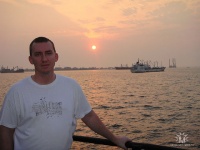 PositionFrom / ToVessel nameVessel typeDWTMEBHPFlagShipownerCrewingCook22.02.2013-15.09.2014JS CONGOBulk Carrier65000-SINGAPOREV SHIPSCook22.06.2012-20.11.2012JS DANUBEBulk Carrier65000-SINGAPOREV.SHIPSCook06.06.2011-15.11.2011NGOL LUENAOil Product Tanker40000-MALTAV.SHIPSMess Boy17.05.2010-12.11.2010NGOL BENGOOil Product Tanker5000-MALTAV.SHIPSCook23.06.2009-04.11.2009ROYAL IRISPassenger Ship9159-PANAMAGOLDEN CRUISESEPSILONMess Boy26.04.2005-14.11.2005IRISRo-Ro9159-MALTASILVER CRUISESEPSILON